проект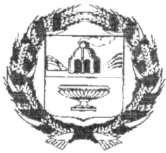 СОВЕТ ДЕПУТАТОВ НОВОКОПЫЛОВСКОГО  СЕЛЬСОВЕТАЗАРИНСКОГО РАЙОНА   АЛТАЙСКОГО КРАЯРЕШЕНИЕ___.2020                                                                                                                        № __с.Новокопылово	На основании  п.3 ст. 14 Федерального закона от 06.10.2003 № 131-ФЗ "Об общих принципах организации местного самоуправления в Российской Федерации", в соответствии со ст. 3 п. 1 Федерального закона от 27.07.2006 № 152-ФЗ "О персональных данных", ст. 2 Федерального закона от 16.12.2019 № 439-ФЗ "О внесении изменений в Трудовой кодекс РФ в части формирования сведений о трудовой деятельности в электронном виде" Совет  депутатов Новокопыловского сельсовета Заринского района Алтайского края                                                          Р Е Ш И Л:1. Внести в   Положение о порядке назначения и выплаты доплаты к пенсии лицам, замещавшим муниципальные должности муниципального образования Новокопыловский сельсовет, и пенсии за выслугу лет лицам, замещавшим должности муниципальной службы муниципального образования Новокопыловский сельсовет Заринского района,  утвержденное решением Совета депутатов Новокопыловского сельсовета от  23.10.2019 № 24  следующие изменения и  дополнения:	1.1. Подпункт "в" пункта 4.2 Положения о порядке назначения и выплаты доплаты к пенсии лицам, замещавшим муниципальные должности муниципального образования Новокопыловский сельсовет, и пенсии за выслугу лет лицам, замещавшим должности муниципальной службы муниципального образования Новокопыловский сельсовет Заринского района Алтайского края изложить в следующей редакции:	"в) копия документа, подтверждающего срок полномочий по замещению муниципальной должности, стаж муниципальной службы, исполнение соответствующих должностных полномочий (трудовая книжка либо сведения, полученные в порядке ст. 66.1 Трудового кодекса Российской Федерации, трудовые договоры, военные билеты, справки военных комиссариатов и иные документы соответствующих органов государственной власти, иных государственных органов, органов местного самоуправления, организаций, архивных учреждений, правовые акты либо выписки из них о назначении на должность и (или) освобождении от должности), заверенные нотариально или органом, выдавшим документ.".	1.2. Подпункт "в" в третьем абзаце Приложения 2 к Положению о порядке назначения и выплаты доплаты к пенсии лицам, замещавшим муниципальные должности муниципального образования Новокопыловский сельсовет, и пенсии за выслугу лет лицам, замещавшим должности муниципальной службы муниципального образования Новокопыловский сельсовет Заринского района Алтайского края изложить в следующей редакции:	"в) копия документа, подтверждающего стаж гражданской службы, исполнение соответствующих 	должностных полномочий, на ___ листах (трудовая книжка либо сведения, полученные в порядке ст. 66.1 Трудового кодекса Российской Федерации, военный билет 	и другое)".2. Настоящее решение обнародовать на информационном стенде в администрации сельсовета и с.Смирново.3.Контроль за исполнением настоящего решения возложить на постоянную комиссию Совета депутатов Новокопыловского сельсовета по бюджету, планированию, налоговой и кредитной  политике.Глава сельсовета                                                                                 Н.В. Здвижкова             О внесении изменений и дополнений  в     Положение   о     порядке назначения и выплаты доплаты к пенсии лицам, замещавшим   муниципальные должности     муниципального    образования Новокопыловский сельсовет, и    пенсии      завыслугу лет лицам, замещавшим    должности муниципальной      службы    муниципального образования Новокопыловский сельсовет Заринского района Алтайского края,  утвержденное решением Совета депутатов от 23.10.2019 №24